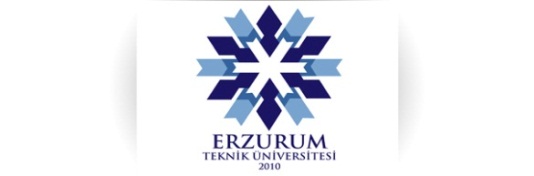 ERZURUM TEKNİK ÜNİVERSİTESİZORUNLU STAJ FORMU              İLGİLİ MAKAMAAşağıda kimlik bilgileri yazılı öğrencimizin …….. iş günü  staj  yapma  zorunluluğu  vardır. Öğrencimizin kurumunuzda/işletmenizde yapmak istediği ………iş günü staj talebinin değerlendirilerek uygun bulunup bulunmadığının formda 3. Bölüm bilgileri ve onayı ile belirtilmesini arz/rica eder, göstereceğiniz ilgiye teşekkür ederim.									                        Dr. Öğr. Üyesi İzzet ÜLKER                    Dekan Yardımcısı Belge üzerindeki bilgilerin doğru olduğunu beyan ediyor ve yanlış beyan ya da staj yerine gitmeme veya yarıda bırakma gibi durumlarda sigorta işlemleri nedeni ile doğacak yasal para cezasını ödeyeceğimi taahhüt ediyorum.Staj evrakının hazırlanmasını arz ederim.Öğrencinin Adı-Soyadı:İmza/Tarih                    :1-ÖĞRENCİNİN KİMLİK BİLGİLERİ  (Tüm alanları eksiksiz doldurunuz)1-ÖĞRENCİNİN KİMLİK BİLGİLERİ  (Tüm alanları eksiksiz doldurunuz)1-ÖĞRENCİNİN KİMLİK BİLGİLERİ  (Tüm alanları eksiksiz doldurunuz)1-ÖĞRENCİNİN KİMLİK BİLGİLERİ  (Tüm alanları eksiksiz doldurunuz)1-ÖĞRENCİNİN KİMLİK BİLGİLERİ  (Tüm alanları eksiksiz doldurunuz)1-ÖĞRENCİNİN KİMLİK BİLGİLERİ  (Tüm alanları eksiksiz doldurunuz)1-ÖĞRENCİNİN KİMLİK BİLGİLERİ  (Tüm alanları eksiksiz doldurunuz)Adı ve SoyadıTelefon NoÖğrenci NoÖğretim YılıT.C. Kimlik Noİkametgâh AdresiBölümü/Programıİkametgâh AdresiE-posta Adresiİkametgâh Adresi2-STAJ YAPILACAK YERİN 2-STAJ YAPILACAK YERİN 2-STAJ YAPILACAK YERİN 2-STAJ YAPILACAK YERİN 2-STAJ YAPILACAK YERİN 2-STAJ YAPILACAK YERİN 2-STAJ YAPILACAK YERİN Adı / UnvanıTelefon NoAdresiFaks NoAdresiE-posta Adresi3-STAJ YERİ YETKİLİSİNİN 3-STAJ YERİ YETKİLİSİNİN 3-STAJ YERİ YETKİLİSİNİN 3-STAJ YERİ YETKİLİSİNİN 3-STAJ YERİ YETKİLİSİNİN 3-STAJ YERİ YETKİLİSİNİN 3-STAJ YERİ YETKİLİSİNİN Adı ve SoyadıKurumumuzda/İşletmemizde Staj Yapması Uygundur.
İmza/KaşeKurumumuzda/İşletmemizde Staj Yapması Uygundur.
İmza/KaşeKurumumuzda/İşletmemizde Staj Yapması Uygundur.
İmza/KaşeGörev ve UnvanıKurumumuzda/İşletmemizde Staj Yapması Uygundur.
İmza/KaşeKurumumuzda/İşletmemizde Staj Yapması Uygundur.
İmza/KaşeKurumumuzda/İşletmemizde Staj Yapması Uygundur.
İmza/KaşeE-posta AdresiKurumumuzda/İşletmemizde Staj Yapması Uygundur.
İmza/KaşeKurumumuzda/İşletmemizde Staj Yapması Uygundur.
İmza/KaşeKurumumuzda/İşletmemizde Staj Yapması Uygundur.
İmza/KaşeTarihKurumumuzda/İşletmemizde Staj Yapması Uygundur.
İmza/KaşeKurumumuzda/İşletmemizde Staj Yapması Uygundur.
İmza/KaşeKurumumuzda/İşletmemizde Staj Yapması Uygundur.
İmza/Kaşe4-STAJ TARİHLERİ (Öğrenci Tarafından Eksiksiz Doldurulmalıdır)4-STAJ TARİHLERİ (Öğrenci Tarafından Eksiksiz Doldurulmalıdır)4-STAJ TARİHLERİ (Öğrenci Tarafından Eksiksiz Doldurulmalıdır)4-STAJ TARİHLERİ (Öğrenci Tarafından Eksiksiz Doldurulmalıdır)4-STAJ TARİHLERİ (Öğrenci Tarafından Eksiksiz Doldurulmalıdır)4-STAJ TARİHLERİ (Öğrenci Tarafından Eksiksiz Doldurulmalıdır)4-STAJ TARİHLERİ (Öğrenci Tarafından Eksiksiz Doldurulmalıdır)Başlama TarihiBitiş TarihiBitiş TarihiSüresi (Gün)5-SAĞLIK GÜVENCESİ (Sağlık Güvencenizle İlgili Kutucuğu Kesinlikle İşaretleyiniz)5-SAĞLIK GÜVENCESİ (Sağlık Güvencenizle İlgili Kutucuğu Kesinlikle İşaretleyiniz)5-SAĞLIK GÜVENCESİ (Sağlık Güvencenizle İlgili Kutucuğu Kesinlikle İşaretleyiniz)5-SAĞLIK GÜVENCESİ (Sağlık Güvencenizle İlgili Kutucuğu Kesinlikle İşaretleyiniz)5-SAĞLIK GÜVENCESİ (Sağlık Güvencenizle İlgili Kutucuğu Kesinlikle İşaretleyiniz)5-SAĞLIK GÜVENCESİ (Sağlık Güvencenizle İlgili Kutucuğu Kesinlikle İşaretleyiniz)5-SAĞLIK GÜVENCESİ (Sağlık Güvencenizle İlgili Kutucuğu Kesinlikle İşaretleyiniz) Kendisi                               Annesi/Babası                                Eşi                                  Yeşil Kart                       Yok  Kendisi                               Annesi/Babası                                Eşi                                  Yeşil Kart                       Yok  Kendisi                               Annesi/Babası                                Eşi                                  Yeşil Kart                       Yok  Kendisi                               Annesi/Babası                                Eşi                                  Yeşil Kart                       Yok  Kendisi                               Annesi/Babası                                Eşi                                  Yeşil Kart                       Yok  Kendisi                               Annesi/Babası                                Eşi                                  Yeşil Kart                       Yok  Kendisi                               Annesi/Babası                                Eşi                                  Yeşil Kart                       Yok BÖLÜM STAJ KOMİSYON BŞK. ONAYIBÖLÜM STAJ KOMİSYON BŞK. ONAYIBÖLÜM STAJ KOMİSYON BŞK. ONAYIFAKÜLTE ONAYIFAKÜLTE ONAYIS.K.S. DAİRE BAŞKANLIĞI ONAYIS.K.S. DAİRE BAŞKANLIĞI ONAYITarih:     …../…../20..Tarih:     …../…../20..Tarih:     …../…../20..Tarih:     …../…../20..Tarih:     …../…../20..Tarih:     …../…../20..Tarih:     …../…../20..  STAJ UYGULAMA ESASLARI* Staja devam zorunludur. Geçerli mazeretler nedeniyle devam edilemeyen günler telafi edilebilir. Telafi edilen günler her bir staj döneminin % 20’sinden fazla olamaz. * Stajını mazereti dolayısıyla tamamlayamayacağını mazeretinin başlangıcından itibaren 5 (beş) işgünü içinde Fakültesine bildirmeyen öğrenciler için oluşturdukları kamu zararı nedeni ile disiplin soruşturması açılır.  * Sosyal Güvenlik Kurumu sistemine öğrenciler için bir ayda iki kez veri girişi yapılamayacağından bir öğrenciye aynı ay içerisinde ikinci kez staj yaptırılamaz.*Staj gün hesabı kamu dairelerinde 5 iş günü, özel şirket/firmalarda cumartesi çalışılıyorsa 6 gündür.5510 sayılı yasa gereğince öğrencinin iş kazası ve meslek hastalıkları sigorta primlerini ödeme yükümlüsü Erzurum Teknik Üniversitesi Rektörlüğü’dür.